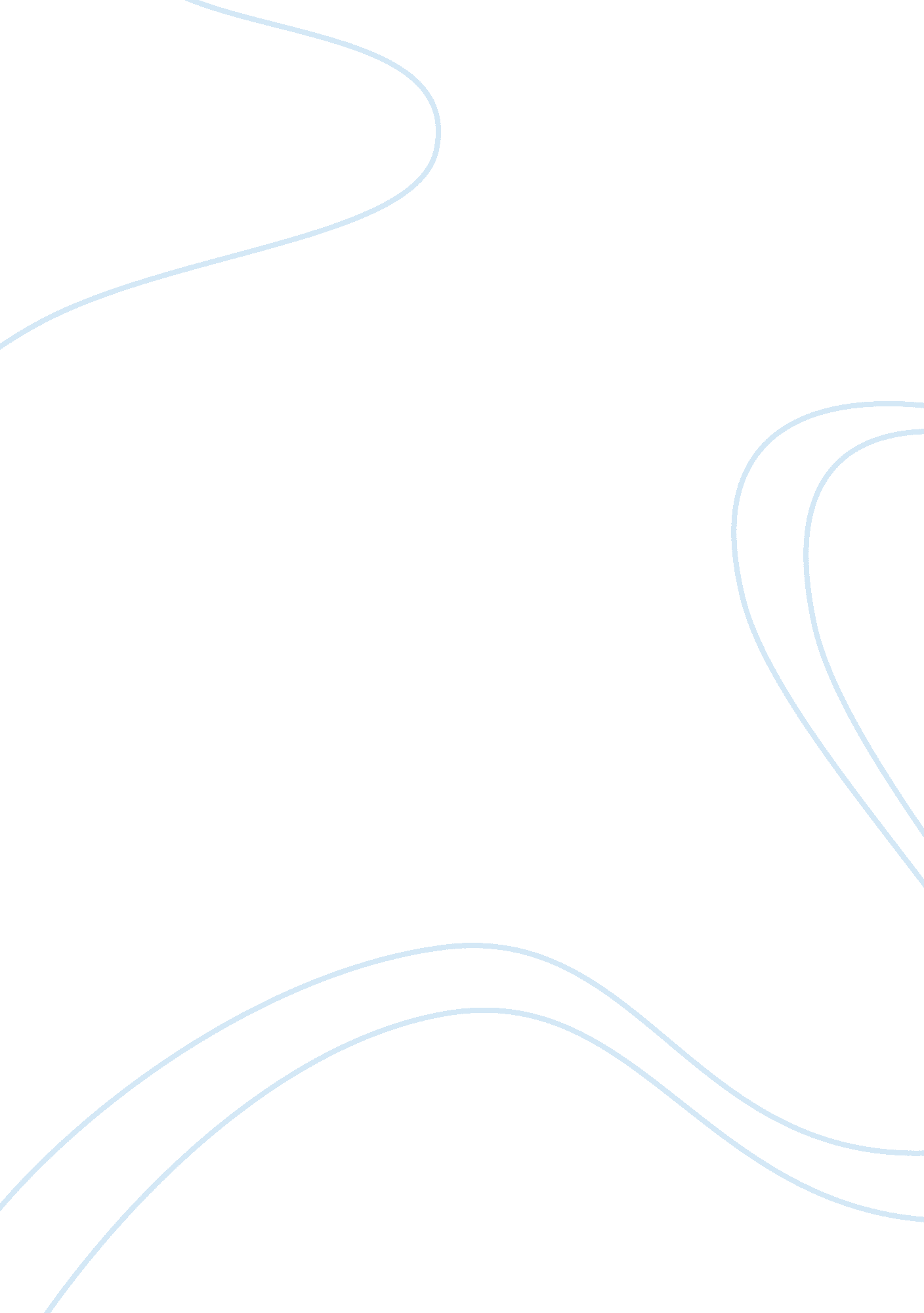 Toastmaster's associationBusiness, Management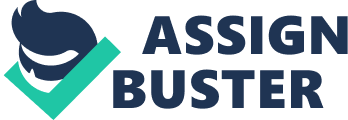 For the nearly two and a half years I have been associated with this group, we have been meeting 2-3 times a month mostly on Saturdays. Every meeting has a structured format, which also runs between 3-3 hours, with a number of members taking part in the diverse roles, in the meetings. We are normally 39 members at our club. Membership is open to every individual above the age of 18 and hoping to enhance their leadership and communications skills. 

This organization has helped me a lot enhance my veterinary technician career. I learned through the organization that people who have better communication skills stand a good chance of getting better jobs compared to people who have the required academic qualifications, but poor communication skills. My days at this organization have greatly shaped my communication skills. At least I can stand in front of a group of people and offer a clear presentation and they understand. Two years back this was merely impossible. We are located in California State, Rancho Santa Margarita, and you can reach us at 1-646-558-5908. You can also visit our website @ http://www. toastmasters. org/ 